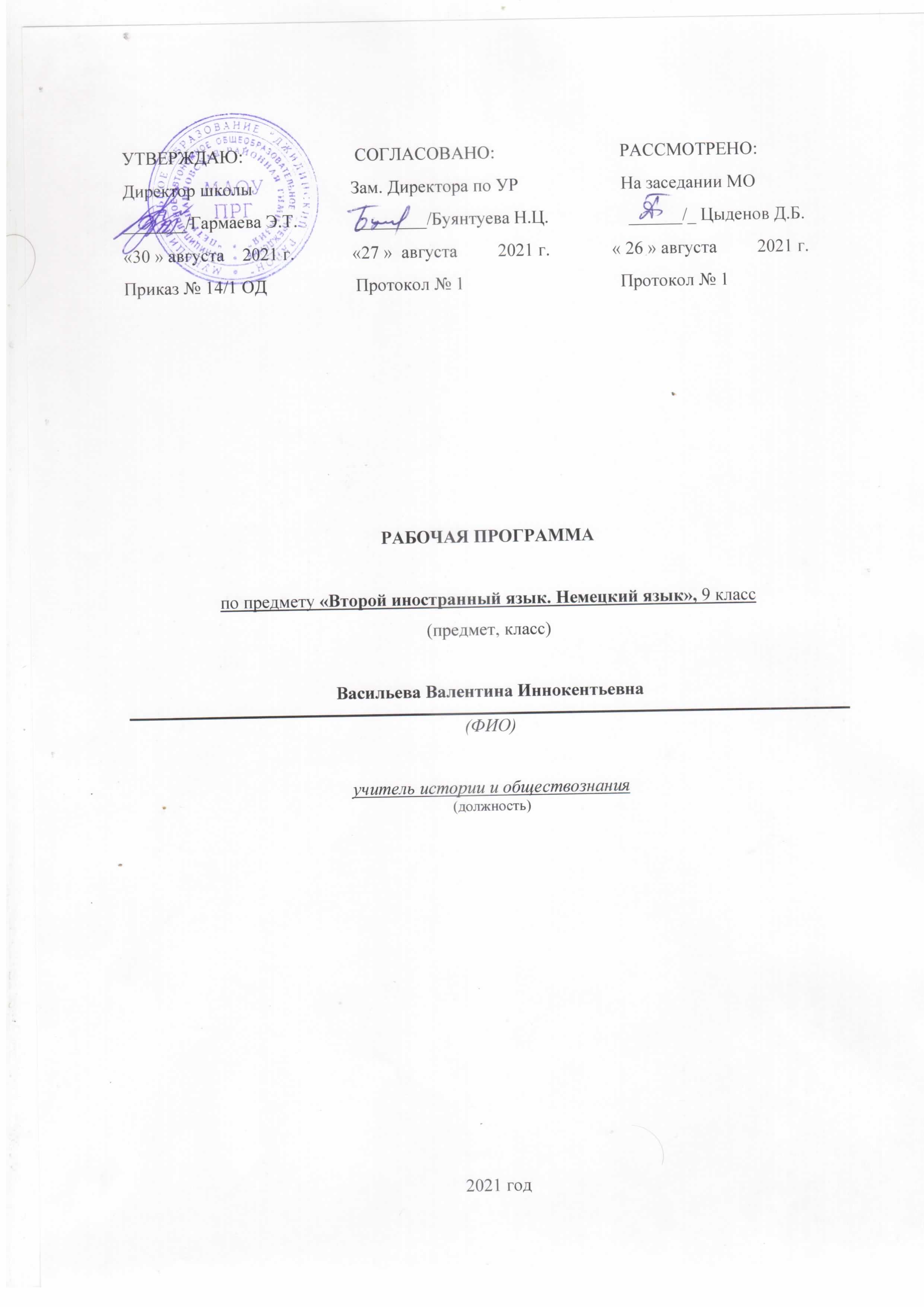 ПОЯСНИТЕЛЬНАЯ ЗАПИСКА      Рабочая программа по предмету  «Второй иностранный язык. Немецкий язык» для 9 класса составлена в соответствии с Федеральным государственным образовательным стандартом основного общего (для 5-11) образования на основе следующих нормативных документов: Федеральный закон от 29.12.2012 г. ФЗ - 273  «Об образовании в Российской Федерации» (с изменениями);Федеральный государственный  образовательный стандарт основного общего образования, утвержденный  приказом Министерства образования и науки Российской Федерации от 17.12.2010 № 1897 (с изменениями) (далее - ФГОС ООО);Приказ Министерства просвещения РФ от 11.12.2020 № 712 «О внесении изменений в некоторые федеральные государственные образовательные стандарты общего образования по вопросам воспитания обучающихся» Порядок организации и осуществления образовательной деятельности по основным общеобразовательным программам - образовательным программам начального общего, основного общего и среднего общего образования, утверждённого приказом Министерства просвещения Российской Федерации от 28.08.2020 № 442 (с изменениями и дополнениями от 20.11.2020);Федеральный перечень учебников, допущенных к использованию при реализации имеющих государственную аккредитацию образовательных программ начального общего, основного общего, среднего общего образования организациями, осуществляющими образовательную деятельность, утверждённого приказом Министерства просвещения Российской Федерации от 20.05.2020 № 254 (с изменениями и   дополнениями от 23.12.2020);Устава МАОУ «Петропавловская районная гимназия» Рабочей программы воспитания МАОУ «Петропавловская районная гимназия»Положение о рабочей программе МБОУ «Петропавловская районная гимназия». Основная образовательная программа основного общего образования МАОУ «Петропавловская районная гимназия»;Программа детализирует и раскрывает содержание стандарта, определяет общую стратегию обучения, воспитания и развития учащихся средствами учебного предмета в соответствии с целями изучения обществознания, которые определены стандартом.Рабочая программа ориентирована на использование учебно-методического комплекта:Немецкий язык «Горизонты». 5 класс: учебник для ОО / Под редакцией Аверин М.М., Джин Ф., Рорман Л. (Москва «Просвещение», 2016).          Цели и задачи обучения немецкому языкукак второму иностранному языку      При изучении второго иностранного языка речь идёт о дальнейшем развитии общих компетенций, о формировании коммуникативной, языковой и речевой компетенций и о развитии межкультурной компетенции уже с учётом взаимодействия культур нескольких изучаемых языков.       Применительно к курсу следует говорить о следующих развивающих, воспитательных и практических задачах: способствовать интеллектуальному и эмоциональному развитию личности ребёнка;развивать его память и воображение;создавать условия для творческого развития ребёнка;прививать навыки рефлексии и саморефлексии;развивать национальное самосознание наряду с межкультурной толерантностью; создавать ситуации для самореализации личности ребёнка;воспитывать в ребёнке самоуважение;воспитывать сознательное отношение к обучению, умение преодолевать трудности самостоятельно;способствовать формированию чувства успешности;учить ставить перед собой цели в изучении учебного предмета и достигать их; развивать интерес и уважение к культуре, истории, особенностям жизни стран изучаемого языка;раскрывать общеобразовательную и практическую ценность владения несколькими иностранными языками.      Практические цели должны отвечать тем требованиям, которые заложены в Федеральном государственном образовательном стандарте основного общего образования и определены европейскими уровнями языковых компетенций.	Содержание курса, представленное в настоящей программе, рассчитано на 34 учебных часа (1 час в неделю) согласно учебному плану МАОУ "Петропавловская районная гимназия".ПЛАНИРУЕМЫЕ РЕЗУЛЬТАТЫ ИЗУЧЕНИЯПредставленная программа обеспечивает достижение личностных, метапредметных и предметных результатов.Личностные результаты1. Воспитание гражданственности, патриотизма, уважения к правам, свободам и обязанностям человека.ценностное отношение к своей малой родине, семейным традициям; государственной символике, родному языку, к России;элементарные представления о культурном достоянии малой Родины;первоначальный опыт постижения ценностей национальной культуры;первоначальный опыт участия в межкультурной коммуникации и умение представлять родную культуру; представления о правах и обязанностях человека и товарища;2. Воспитание нравственных чувств и этического сознания.элементарные представления о моральных нормах и правилах нравственного поведения, в том числе об этических нормах взаимоотношений в семье, классе, школе, а также между носителями разных культур;представления о гуманистическом мировоззрении: доброта, желание доставить радость людям; бережное, гуманное отношение ко всему живому; великодушие, сочувствие; товарищество и взаимопомощь;стремление делать правильный нравственный выбор: способность анализировать нравственную сторону своих поступков и поступков других людей;почтительное отношение к родителям, уважительное отношение к старшим, заботливое отношение к младшим;нравственно-этический опыт взаимодействия со сверстниками, старшими и младшими детьми, взрослыми в соответствии с общепринятыми нравственными этическими нормами;доброжелательное отношение к другим участникам учебной и игровой деятельности на основе этических норм;3. Воспитание уважения к культуре народов стран изучаемого языка. элементарные представления о культурном достоянии стран;первоначальный опыт межкультурной  коммуникации;уважение к иному мнению и культуре других народов;4. Воспитание ценностного отношения к прекрасному, формирование представлений об эстетических идеалах и ценностях (эстетическое воспитание)элементарные представления об эстетических и художественных ценностях родной культуры и  культуры других стран;опыт эмоционального постижения народного творчества, детского фольклора, памятников культуры;опыт самореализации в различных видах творческой деятельности, формирования потребности и умения выражать себя в доступных видах творчества;мотивация к реализации эстетических ценностей в пространстве школы и семьи;отношение к учебе как творческой деятельности;5. Воспитание трудолюбия, творческого отношения к учению, труду, жизни.ценностное отношение к труду, учебе и творчеству, трудолюбие;потребности и умения выражать себя в различных доступных и наиболее привлекательных для ребенка видах творческой деятельности;дисциплинированность, последовательность, настойчивость и самостоятельность;опыт участия в учебной деятельности по овладению иностранным языком и осознание ее значимости для личности учащегося; навыки сотрудничества в процессе учебной и игровой деятельности со сверстниками и взрослыми;бережное отношение к результатам своего труда, труда других людей, к школьному имуществу, учебникам, личным вещам,мотивация к самореализации в познавательной и учебной деятельности;любознательность и стремление расширять кругозор6. Формирование ценностного отношения к здоровью и здоровому образу жизни.ценностное отношение к своему здоровью, здоровью близких и окружающих людей;представления о роли физической культуры и спорта для здоровья человека;личный опыт здоровье сберегающей деятельности;7. Воспитание ценностного отношения к природе, окружающей среде (экологическое воспитание).ценностное отношение к природе;опыт эстетического, эмоционально-нравственного отношения к природе.Предметные результатыВ процессе овладения познавательным (социокультурным) аспектом ученик научится:- находить на карте страны изучаемого языка и континенты;- узнавать достопримечательности стран изучаемого языка/родной страны;- понимать особенности национальных и семейных праздников и традиций стран изучаемого языка;-понимать особенности образа жизни своих зарубежных сверстников;- узнавать наиболее известных персонажей иностранной детской литературы и популярные литературные произведения для детей;Ученик получит возможность:     - сопоставлять реалии стран изучаемого языка и родной страны;- представлять реалии своей страны средствами иностранного языка;- познакомиться и выучить наизусть популярные детские песенки и стихотворения.В процессе овладения учебным аспектом у учащихся будут развиты коммуникативные умения по видам речевой деятельности.В говорении  научится:вести и поддерживать элементарный диалог: этикетный, диалог-расспрос, диалог-побуждение, диалог-обмен мнениями;кратко описывать и характеризовать предмет, картинку, персонаж;рассказывать о себе, своей семье, друге, школе, родном крае, стране и т.п. (в пределах тематики основной школы).Ученикк  получит возможность научиться:воспроизводить наизусть небольшие произведения детского фольклора: рифмовки, стихотворения, песни;кратко передавать содержание прочитанного/услышанного  текста;выражать отношение к прочитанному/услышанному.В аудировании  научится:понимать на слух:- речь учителя по ведению урока;- связные высказывания учителя, построенные на знакомом материале или содержащие некоторые незнакомые слова;- выказывания одноклассников;- небольшие тексты и сообщения, построенные на изученном речевом материале, как при непосредственном общении, так и при восприятии аудиозаписи;- содержание текста на уровне значения (уметь отвечать на вопросы по содержанию текста);понимать основную информацию услышанного;извлекать конкретную информацию из услышанного;понимать детали текста;вербально или невербально реагировать на услышанное;Ученик получит возможность научиться:понимать на слух разные типы текстов, соответствующие возрасту и интересам учащихся (краткие диалоги, описания, детские стихотворения и рифмовки, песни, загадки) – время звучания до 2 минут;использовать контекстуальную или языковую догадку;не обращать внимание на незнакомые слова, не мешающие понимать основное содержание текста.В чтении  овладеет техникой чтения, т.е. научится читать:по транскрипции;с помощью (изученных) правил чтения и с правильным словесным ударением;написанные цифрами время, количественные и порядковые числительные и даты;с правильным логическим и фразовым ударением простые нераспространенные предложения;основные коммуникативные типы предложений (повествовательные, вопросительные, побудительные, восклицательные);с определенной скоростью, обеспечивающей понимание читаемого.Ученик овладеет умением читать, т.е. научится:читать небольшие различных типов тексты с разными стратегиями, обеспечивающими понимание основной идеи текста, полное понимание текста и понимание необходимой (запрашиваемой) информации;читать и понимать содержание текста на уровне значения, т.е. сумеет на основе понимания взаимоотношений между членами простых предложений ответить на вопросы по содержанию текста;определять значения незнакомых слов по:- знакомым словообразовательным элементам (приставки, суффиксы) и по известным составляющим элементам сложных слов,- аналогии с родным языком,- конверсии,- контексту,- иллюстративной наглядности;пользоваться справочными материалами (двуязычным словарем, лингвострановедческим справочником) с применением знаний алфавита и транскрипции;Ученик получит возможность научиться:читать и понимать тексты, написанные разными типами шрифтов;читать с соответствующим ритмико-интонационным оформлением простые распространенные предложения с однородными членами;понимать внутреннюю организацию текста и определять:- главную идею текста и предложения, подчиненные главному предложению;- хронологический/логический порядок;- причинно-следственные и другие смысловые связи текста с помощью лексических и грамматических средств;читать и понимать содержание текста на уровне смысла и:- делать выводы из прочитанного; - выражать собственное мнение по поводу прочитанного;- выражать суждение относительно поступков героев;- соотносить события в тексте с личным опытом;В письме  научится:- правильно списывать,- выполнять лексико-грамматические упражнения,- делать записи (выписки из текста),- делать подписи к рисункам,- отвечать письменно на вопросы,- писать открытки - поздравления с праздником (объём 20-30 слов),- писать личные письма в рамках изучаемой тематики (объём 30-40 слов) с опорой на образец;Ученик получит возможность научиться:- писать русские имена и фамилии на иностранном языке,-  заполнять анкеты (имя, фамилия, возраст, хобби), сообщать краткие сведения о себе;- в личных письмах запрашивать интересующую информацию;- писать короткие сообщения (в рамках изучаемой тематики) с опорой на план/ключевые слова  (объём 50-60 слов);- правильно оформлять конверт (с опорой на образец)   Метапредметными  результатами изучения немецкого языка  являются:- развитие умения взаимодействовать с окружающими, выполняя разные роли в пределах речевых потребностей и возможностей школьника;- развитие коммуникативных способностей школьника, умения выбирать адекватные языковые и речевые средства для успешного решения элементарной коммуникативной задачи;-  расширение общего лингвистического кругозора школьника;- развитие познавательной, эмоциональной и волевой сфер школьника; формирование мотивации к изучению иностранного языка;- овладение умениями координированной работы с разными компонентами учебно-методического комплекса (учебником, аудиодиском и т.д.).СОДЕРЖАНИЕ КУРСА«Немецкий язык» в 9 (5)классеРаспределение учебных часов по разделам программы с учетом программы воспитания с указанием часов,отводимых на изучение каждой темы4.ТЕМАТИЧЕСКОЕ ПЛАНИРОВАНИЕ (разработано с учетом рабочей программы воспитания)I четвертьII четвертьIII четвертьIV четвертьСодержаниеХарактеристика видов деятельностиВводный фонетический курс. Алфавит (1 час)Вводный фонетический курс. Алфавит (1 час)Ученики научатся:воспроизводить все буквы немецкого алфавита и основные буквосочетания;различать на слух и адекватно произносить все звуки немецкого языка.- произносить имя по буквам;- воспроизводить графически и каллиграфически корректно все буквы немецкого алфавита и основные буквосочетания;- различать на слух и адекватно произносить все звуки немецкого языка;-соблюдать правильное ударение в словах и фразах, интонацию в целом.Знакомство (3 часа)Знакомство (3 часа)Ученики научатся:приветствовать людей; представляться и говорить, где живут; заполнять анкету; произносить имя по буквам; говорить, что они любят.Грамматический материал:Личные местоимения: ich, du, Sie. Глаголы: heißen, wohnen, mögen, sein.Вопросы с вопросительным словом (wie, was, wo, woher) и ответы на них.Порядок слов; интонация простого предложения.- приветствовать людей;- представляться и называть адрес проживания;-заполнять анкету;-произносить имя по буквам;-говорить, что нравится;-вести этикетный диалог в ситуации бытового общения (приветствовать, прощаться, узнавать, как дела, знакомиться, расспрашивать о возрасте);-употреблять глаголы в утвердительных и вопросительных предложениях в 1, 2, 3 лице и вежливой форме;-читать и писать по образцу сообщения в чате;-читать и воспринимать на слух наименования достопримечательностей и формулы приветствия немецкоязычных стран.Мой класс (5 часов)Мой класс (5 часов)Ученики научатся:называть числа от 0 до 1000; диктовать телефонные номера; говорить о людях и предметах; говорить, что они любят, а что нет.Грамматический материал:Личные местоимения: er /sie, wir, ihr. Глаголы: kommen, heißen, mögen, sein.Определённый и неопределённый артикли: der, das, die, ein, eine. Притяжательные местоимения: mein, dein.Предлоги: in, auf.Числа; школьные принадлежности; названия некоторых школьных предметов.Ударение в предложении; интонация вопросительного предложения; словарное ударение.-вести диалог-расспрос (о том, какие школьные предметы нравятся, какие нет);-рассказывать о своем друге;-говорить, что нравится, а что нет;-оперировать активной лексикой в процессе общения;-воспроизводить наизусть тексты рифмовок;-понимать на слух речь учителя, одноклассников и небольшие доступные тексты: краткие диалоги, рифмовки, песни;-вербально и невербально реагировать на услышанное;-понимать на слух и произносить цифры и группы цифр;-называть телефонные номера;-произносить фамилии по буквам;- выразительно читать вслух небольшие тексты;-писать небольшой рассказ о себе и своем друге;-употреблять глаголы в правильной форме, артикли в единственном числе, притяжательные местоимения и числительные.Животные (6 часов)Животные (6 часов)Ученики научатся:говорить о животных; проводить интервью в классе; понимать текст о животных; описывать животных; называть цвета.Грамматический материал:Спряжение глаголов haben, sein. Вопросы без вопросительного слова. Винительный падеж. Множественное число существительных.Названия животных, цветов, континентов и частей света.Словарное ударение, краткие и долгие гласные-вести диалог-расспрос о животных;-рассказывать о своих животных;-оперировать активной лексикой в процессе общения;-описывать животных;- понимать на слух речь учителя, одноклассников и небольшие доступные тексты в аудиозаписи;-выразительно читать вслух небольшие тексты;-понимать текст о животных;-писать с опорой на образец рассказ о себе и соей игрушке, о том, что учащиеся умеют делать;-называть цвета;- соблюдать правильное ударение в словах и фразах, интонацию в целом;-проводить интервью в классе о любимых животных и делать сообщения на основе собранного материала;-употреблять существительные в винительном падеже, задавать вопросы без вопросительного слова.Мой день (5 часов)Мой день (5 часов)Ученики научатся:называть дни недели и время суток; описывать свой распорядок дня; понимать и составлять тексты о школе.Грамматический материал:Указание времени.Порядок слов в предложениях с указанием времени. Предлоги: um, von ... bis, am. Названия часов, времени суток, дней недели, школьных предметов. Краткая и долгая гласная.-называть время и дни недели;-рассказывать о своем школьном расписании с указанием названий учебных предметов и времени;- оперировать активной лексикой в процессе общения;-писать о себе электронное письмо по образцу;-читать, понимать и составлять свое расписание уроков с указанием дней недели и времени;- понимать на слух речь учителя, одноклассников и небольшие доступные тексты в аудиозаписи;- вербально и невербально реагировать на услышанное;- соблюдать правильное ударение в словах и фразах, интонацию в целом;-воспринимать на слух и выразительно читать стихотворение;-составлять предложения с указанием времени, соблюдая правильный порядок слов в предложении и используя временные предлоги;-рассказывать о своем распорядке дня;-читать и воспринимать на слух страноведческую информацию о школе в  немецкоязычных странах.Хобби (5часов)Хобби (5часов)Ученики научатся:говорить о хобби; договариваться о встрече; говорить, что они умеют, а что нет; спрашивать разрешения; читать и описывать статистические данные.Грамматический материал:Глаголы с изменяемой корневой гласной: fahren, lesen, sehen. Модальный глагол können. Глаголы с отделяемой приставкой, рамочная конструкция. Краткая и долгая гласная.-вести диалог и своем хобби, о том, что учащиеся умеют и не умеют делать;-рассказывать о своем хобби, оперировать активной лексикой в процессе общения;-говорить, что учащиеся умеют, а что нет;-договариваться о встрече;-спрашивать разрешения, используя модальные глаголы;- понимать на слух речь учителя, одноклассников и небольшие доступные тексты в аудиозаписи;-читать предложения с правильным фразовым и логическим ударением;- соблюдать правильное ударение в словах и фразах, интонацию в целом;-читать и анализировать статистическую информацию;-употреблять глаголы с отделяемыми приставками, соблюдая рамочную конструкцию.Моя семья (5 часов)Моя семья (5 часов)Ученики научатся:описывать картинку; рассказывать о семье; понимать текст о семье; говорить о профессиях.Грамматический материал:Притяжательные местоимения sein, ihr, unser.Профессии мужского и женского рода, слова, обозначающие родство. Произношение окончаний -er, -е.-рассказывать о своей семье, используя названия профессий,-описывать иллюстрации;-вести диалоги о семье, составлять мини-диалоги по образцу;-читать и понимать небольшие тексты, построенные на изученном языковом материале;-употреблять притяжательные местоимения;-читать предложения с правильным фразовым и логическим ударением;- понимать на слух речь учителя, одноклассников и небольшие доступные тексты в аудиозаписи;- читать и анализировать статистическую информацию;- читать и воспринимать на слух страноведческую информацию о семьях в Германии.Сколько стоит? (4 часа)Сколько стоит? (4 часа)Ученики научатся:называть цену; говорить, что они хотели бы купить; рассказывать о том, что им нравится, а что нет; находить информацию в тексте.Грамматический материал:Спряжение глаголов essen, treffen, möchten, порядок слов в предложении: рамочная конструкция. Словосочетания, дифтонги ei, au, ей.-вести диалог на основе изученного языкового материала (называть цену, спрашивать, сколько стоит, говорить, что нравится, что нет, что бы учащиеся хотели купить, о карманных деньгах);-знакомиться с немецкой традицией составления пожеланий, подарков ко дню рождения и писать аналогичные пожелания;-обсуждать подарки друзьям ко дню рождения, учитывая их стоимость и пожелания друзей;-читать тексты и находить запрашиваемую информацию;-читать тексты с полным пониманием, используя словарь;-применять знания грамматики в игре;-читать открытку с места отдыха и писать подобные открытки.№п/пРазделМодуль рабочей программы воспитания «Школьный урок»Модуль рабочей программы воспитания «Школьный урок»Коли-чествочасовКоли-чествочасов№п/пРазделМодуль рабочей программы воспитания «Школьный урок»Модуль рабочей программы воспитания «Школьный урок»Коли-чествочасовКоли-чествочасов1.1. Моя семья.1. Моя семья.     Воспитание гордости за свою семью и развитие таких семейных ценностей как взаимопомощь, ответственность, сочувствие и сопереживание, благодарность и т.д.     Воспитание гордости за свою семью и развитие таких семейных ценностей как взаимопомощь, ответственность, сочувствие и сопереживание, благодарность и т.д.222.Мои друзья. Лучший друг/подруга. Внешность и черты характера.Мои друзья. Лучший друг/подруга. Внешность и черты характера.     Развитие таких качеств личности, как воля, трудолюбие, взаимопомощь, сострадание, целеустремленность, креативность, инициативность, дисциплинированность;      Развитие умения вести диалог (диалог этикетного характера, диалог–расспрос, диалог побуждение к действию; комбинированный диалог) в стандартных ситуациях неофициального общения в рамках освоенной тематики, соблюдая нормы речевого этикета, принятые в стране изучаемого языка;     Развитие таких качеств личности, как воля, трудолюбие, взаимопомощь, сострадание, целеустремленность, креативность, инициативность, дисциплинированность;      Развитие умения вести диалог (диалог этикетного характера, диалог–расспрос, диалог побуждение к действию; комбинированный диалог) в стандартных ситуациях неофициального общения в рамках освоенной тематики, соблюдая нормы речевого этикета, принятые в стране изучаемого языка;2233. Свободное время. Досуг и увлечения (музыка, чтение; посещение театра, кинотеатра, музея, выставки). Виды отдыха. Поход по магазинам. 3. Свободное время. Досуг и увлечения (музыка, чтение; посещение театра, кинотеатра, музея, выставки). Виды отдыха. Поход по магазинам.       Осознание ценности свободного времени для развития индивидуума, освоение различных видов полезного времяпровождения;      Развитие умения критически относиться к своему времяпровождению, умения отбирать полезные виды деятельности;       Давать оценку различным видам деятельности, аргументируя свою точку зрения;      Осознание ценности свободного времени для развития индивидуума, освоение различных видов полезного времяпровождения;      Развитие умения критически относиться к своему времяпровождению, умения отбирать полезные виды деятельности;       Давать оценку различным видам деятельности, аргументируя свою точку зрения;№п/пНазвание раздела и тем (с учетом рабочей программы воспитания)Кол-во часовДата проведенияДата проведенияКоррекция№п/пНазвание раздела и тем (с учетом рабочей программы воспитания)Кол-во часовпланфакт1Вводный фонетический курсАлфавит1Kennenlernen/Знакомство32Развитие устной речи «Знакомство»13Развитие умений сообщать о себе14Обучение монолог. Высказыванию, Диалоги «Знакомство»1Meine Klasse/Мой класс25Введение новой лексики «Мой класс»16Обучение диалогической речи1№п/пНазвание раздела и темКол-во часовДата проведенияДата проведениякоррекция№п/пНазвание раздела и темКол-во часовпланфактMeine Klasse/Мой класс31Разговор по телефону.Цифры до20, Числительные до 100012Работа с текстом. Обучение чтению13Контрольнаяработа «Мой класс»1Tiere/Животные64Введение новой лексики «Животные»15Беседа о домашних животных16Употребление глагола haben17Развитие навыков устной речи. Множ. Число существительных17Обучение устной речи «Интервью»18Рассказ о любимом животном1№п/пНазвание раздела и темКол-во часовДата проведенияДата проведениякоррекция№п/пНазвание раздела и темКол-во часовпланфактMein Schultag/Мой школьный день1Введение новой лексики по теме «Мой день»12Рассказ о своем распорядке дня13Порядок слов в немецком предложении14Расписание уроков на неделю14Беседа о любимых учебных предметах15Расписание уроков на неделю1Hobbys/Хобби6Введение новой лексики по теме «Хобби»17Употребление глаголов с отдел. Приставками. Обучение диалогической речи.18Спряжение сильных глаголов в наст. Времени. Развитие устной речи в ситуации «Интервью»19Обучение беседе в ситуации «Статистика».110Спряжение модальных глаголов. Контроль навыков чтения.1№п/пНазвание раздела и темКол-во часовДата проведенияДата проведениякоррекция№п/пНазвание раздела и темКол-во часовпланфактMeine Familie/Моя семья51Обучение работе со словарем12Употребление притяж. Местоимений, Обучение аудированию текста13Семья в России и Германии14Профессии близких родственников. Чтение аутентичных текстов15Контрольная работа по теме «Моя семья»1Was kostet das?/ Сколько это стоит?4 6Введение новой лексики по теме «В магазине»17Подарок ко дню рождения18Карманные деньги у подростков19Развитие навыков устной речи1Итого:34